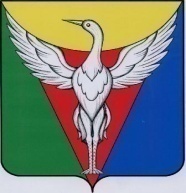 АДМИНИСТРАЦИЯ КАРАКУЛЬСКОГО СЕЛЬСКОГО ПОСЕЛЕНИЯ 
ОКТЯБРЬСКОГО МУНИЦИПАЛЬНОГО РАЙОНАЧЕЛЯБИНСКОЙ ОБЛАСТИПОСТАНОВЛЕНИЕ  _____________________________________________________________________________28.06.2017  года  № 45                                                                                                                      О внесении изменений и дополнений в Постановление администрации № 38 от 19.10.2015 г. «О формировании реестра муниципальных услуг и об утверждении плана-графика перехода на предоставление муниципальных услуг в электронной форме, предоставляемых администрацией Каракульского  сельского поселения Октябрьского муниципального районаВ соответствии с Федеральным законом Российской Федерации от 27.07.2010 г. N 210-ФЗ "Об организации предоставления государственных и муниципальных услуг", распоряжением Правительства Российской Федерации от 17.12.2009 г. N 1993-р, руководствуясь Уставом Каракульского  сельского поселения, администрация Каракульского сельского поселения   ПОСТАНОВЛЯЕТ:В связи с приведением  в соответствие с законодательством, внести следующие изменения в Постановление администрации Каракульского сельского поселения № 38 от 19.10.2015 г.:Приложение № 1 изложить в новой редакции (Прилагается); Контроль за исполнением настоящего постановления оставляю за собой.Глава  Каракульскогосельского поселения       			                      Г.В.Тишанькина                                                                                                                                                   Приложение № 1 к постановлениюАдминистрации Каракульского  сельского поселенияОктябрьского муниципального районаОт 19.10.2015 г.  № 38 в новой редакцииРЕЕСТР   государственных и муниципальных услуг предоставляемых   Каракульским сельским поселением Октябрьского района Челябинской  области №п/пНаименование муниципальной услуги 
(функции)Нормативный правовой акт, 
устанавливающий полномочие органа местного самоуправления Орган местного самоуправления, предоставляющий муниципальную услугу 
(исполняющий муниципальную функцию)Земельные отношенияЗемельные отношенияЗемельные отношенияЗемельные отношения1.     1.Предоставление в собственность, постоянное (бессрочное) пользование, в безвозмездное пользование, аренду земельных участков, находящихся в собственности муниципального образования, юридическим лицам и гражданамФедеральный закон от 27.07.2010г. №210-ФЗ « Об организации предоставления государственных и муниципальных услуг»Федеральный закон от 02.05.2006г. №59-ФЗ « О порядке рассмотрения обращений граждан»Пункт 3 части 1 статьи 14 Федерального закона от 6 октября 2003 г. № 131-ФЗЧасть 2 статьи 11 Земельного Кодекса Российской ФедерацииАдминистрацияКаракульского сельского поселения2.     2.Предоставление земельных участков находящихся в собственности муниципального образования для индивидуального жилищного строительстваФедеральный закон от 27.07.2010г. №210-ФЗ «Об организации предоставления государственных и муниципальных услуг»Федеральный закон от 02.05.2006г. №59-ФЗ « О порядке рассмотрения обращений граждан»Пункт 3 части 1 статьи 14 Федерального закона от 6 октября 2003 г. № 131-ФЗЧасть 2 статьи 11 Земельного Кодекса Российской ФедерацииАдминистрацияКаракульского сельского поселения3.     3.Предоставление земельных участков, находящихся в собственности муниципального образования, для целей, не связанных со строительствомФедеральный закон от 27.07.2010г. №210-ФЗ «Об организации предоставления государственных и муниципальных услуг»Федеральный закон от 02.05.2006г. №59-ФЗ «О порядке рассмотрения обращений граждан»Пункт 3 части 1 статьи 14 Федерального закона от 6 октября 2003 г. № 131-ФЗЧасть 2 статьи 11 Земельного Кодекса Российской ФедерацииАдминистрацияКаракульского сельского поселения4.     4.Проведение приватизации земельных участков, на которых расположены объекты недвижимого имущества, находившиеся в муниципальной собственности, а также земельных участков, предоставленных в соответствии с решением исполнительного органаФедеральный закон от 27.07.2010г. №210-ФЗ «Об организации предоставления государственных и муниципальных услуг»Пункт 3 части 1 статьи 14 Федерального закона от 6 октября 2003 г. № 131-ФЗЧасть 2 статьи 11 Земельного Кодекса Российской ФедерацииАдминистрацияКаракульского сельского поселения5.     5.Предоставление информации о форме собственности на недвижимое и движимое имущество, земельные участки Федеральный закон от 27.07.2010г. №210-ФЗ «Об организации предоставления государственных и муниципальных услуг»Федеральный закон от 02.05.2006г. №59-ФЗ «О порядке рассмотрения обращений граждан»Пункт 3 части 1 статьи 14 Федерального закона от 6 октября 2003 г. № 131-ФЗАдминистрацияКаракульского сельского поселения66.Отчуждение недвижимого имущества, находящегося в муниципальной собственности Каракульского сельского поселения, арендуемого субъектами малого и среднего предпринимательстваФедеральный закон от 27.07.2010г. №210-ФЗ «Об организации предоставления государственных и муниципальных услуг»Федеральный закон от 24.07.2007 г. № 209-ФЗ « О развитии малого и среднего предпринимательства в Российской Федерации», Федеральный закон от 22.07. 2008 г. № 159-ФЗ «Об особенностях отчуждения недвижимого имущества, находящегося в государственной собственности субъектов РФ или в муниципальной собственности и арендуемого субъектами малого и среднего предпринимательства, и о внесении изменений в отдельные законодательные акты РФ.АдминистрацияКаракульского сельского поселенияАвтотранспорт и дороги.Автотранспорт и дороги.Автотранспорт и дороги.Автотранспорт и дороги.6.     1.Предоставление пользователям автомобильных дорог местного значения информации о состоянии автомобильных дорог Федеральный закон от 27.07.2010г. №210-ФЗ «Об организации предоставления государственных и муниципальных услуг»Пункт 5 части 1 статьи 14 Федерального закона от 6 октября 2003 г. № 131-ФЗ АдминистрацияКаракульского сельского поселения7.     2.Создание условий  для предоставления транспортных услуг населению и организация транспортного обслуживания населения в границах сельского поселенияФедеральный закон от 27.07.2010г. №210-ФЗ «Об организации предоставления государственных и муниципальных услуг»Пункт 7 части 1 статьи 14 Федерального закона от 6 октября 2003 г. № 131-ФЗАдминистрацияКаракульского сельского поселенияКультураКультураКультураКультура8.     1.Организация библиотечного обслуживания населенияФедеральный закон от 27.07.2010г. №210-ФЗ «Об организации предоставления государственных и муниципальных услуг»Пункт 11 части 1 статьи 14 Федерального закона от 6 октября 2003 г. № 131-ФЗФедеральный закон от 29.12.1994г. №78-ФЗ «О библиотечном деле»АдминистрацияКаракульского сельского поселения9.     2.Сохранение, использование и популяризация объектов культурного наследия (памятников истории и культуры), находящихся в собственности поселения охрана объектов культурного наследия (памятников истории и культуры) местного (муниципального) значения, расположенных на территории поселения Федеральный закон от 27.07.2010г. №210-ФЗ «Об организации предоставления государственных и муниципальных услуг»Пункт 13 части 1 статьи 14 Федерального закона от 6 октября 2003 г. № 131-ФЗАдминистрацияКаракульского сельского поселения3.Организация досуга и обеспечение жителей  поселения услугами  организаций культурыФедеральный закон от 27.07.2010г. №210-ФЗ «Об организации предоставления государственных и муниципальных услуг»Пункт 12 части 1 статьи 14 Федерального закона от 6 октября 2003 г. № 131-ФЗАдминистрацияКаракульского сельского поселения4.Поддержка традиционного художественного творчестваФедеральный закон от 27.07.2010г. №210-ФЗ «Об организации предоставления государственных и муниципальных услуг»Подпункт 13.1 пункта 13 части 1 статьи 14 Федерального закона от 6 октября 2003 г. № 131-ФЗАдминистрацияКаракульского сельского поселенияСоциальное обслуживаниеСоциальное обслуживаниеСоциальное обслуживаниеСоциальное обслуживание1.Предоставление малоимущим гражданам, проживающим в поселении   и нуждающимся в улучшении жилищных условий, жилых помещений ; постановка граждан на учет в качестве нуждающихся в жилых помещениях; предоставление информации об очередности граждан, состоящих на учете в качестве нуждающихся в жилых помещениях, предоставляемых по договорам социального наймаФедеральный закон от 27.07.2010г. №210-ФЗ «Об организации предоставления государственных и муниципальных услуг»Федеральный закон от 02.05.2006г. №59-ФЗ «О порядке рассмотрения обращений граждан»Пункт 6 части 1 статьи 14 Федерального закона от 6 октября 2003 г. № 131-ФЗАдминистрацияКаракульского сельского поселения2.Выдача выписки из похозяйственной книги справок и иных документов; выдача справок о составе семьи, с места жительства; выдача справок юридическим и физическим лицам в том числе( об отсутствии задолженности по арендной плате за земельные участки)Федеральный закон от 27.07.2010г. №210-ФЗ « Об организации предоставления государственных и муниципальных услуг»Федеральный закон от 02.05.2006г. №59-ФЗ «О порядке рассмотрения обращений граждан»Федеральный закон от 06.10.2003г. № 131-ФЗАдминистрацияКаракульского сельского поселенияФизкультура и спортФизкультура и спортФизкультура и спортФизкультура и спорт1.Проведение официальных физкультурно-оздоровительных и спортивных мероприятий на территории сельского поселения; популяризация физической культуры и спорта среди различных групп населения  сельского поселенияФедеральный закон от 27.07.2010г. №210-ФЗ «Об организации предоставления государственных и муниципальных услуг»Пункт 14 части 1 статьи 14 Федерального закона от 6 октября 2003 г. № 131-ФЗАдминистрацияКаракульского сельского поселенияСтроительствоСтроительствоСтроительствоСтроительство1.Присвоение почтовых адресов новым объектам, подтверждение почтовых адресов уже существующим объектам и получение новых адресов взамен ранее выданных почтовых адресов; признание помещения жилым помещением, жилого помещения пригодным (непригодным) для проживания и многоквартирного дома аварийным и подлежащим сносу или реконструкции Федеральный закон от 27.07.2010г. №210-ФЗ «Об организации предоставления государственных и муниципальных услуг»Пункт 21 части 1 статьи 14 Федерального закона от 6 октября 2003г.№ 131-ФЗАдминистрацияКаракульского сельского поселенияМолодежная политикаМолодежная политикаМолодежная политикаМолодежная политика1.Предоставление помощи подросткам и молодежи в трудной жизненной ситуации, в том числе предоставление юридической консультацииФедеральный закон от 27.07.2010г. №210-ФЗ «Об организации предоставления государственных и муниципальных услуг»Пункт 30 части 1 статьи 14 Федерального закона от 6 октября 2003г.№ 131-ФЗАдминистрацияКаракульского сельского поселения2.Содействие занятости молодежиФедеральный закон от 27.07.2010г. №210-ФЗ «Об организации предоставления государственных и муниципальных услуг»Пункт 30 части 1 статьи 14 Федерального закона от 6 октября 2003 г. № 131-ФЗАдминистрацияКаракульского сельского поселенияЖилищно-коммунальное хозяйствоЖилищно-коммунальное хозяйствоЖилищно-коммунальное хозяйствоЖилищно-коммунальное хозяйство1.Обеспечение в границах муниципального образования электро-, тепло-, газо- и водоснабжения населения, водоотведения, снабжение населения топливомФедеральный закон от 27.07.2010г. №210-ФЗ «Об организации предоставления государственных и муниципальных услуг»Пункт    4     части    1    статьи     14 Федерального закона от 6 октября 2003 г. № 131-ФЗАдминистрацияКаракульского сельского поселения2.Обеспечение жителей муниципального образования услугами связи, общественного питания, торговли и бытового обслуживанияФедеральный закон от 27.07.2010г. №210-ФЗ «Об организации предоставления государственных и муниципальных услуг»Пункт 10 части 1 статьи 14 Федерального закона от 6 октября 2003 г. № 131-ФЗАдминистрацияКаракульского сельского поселения2.Организация ритуальных услуг и содержание мест захороненияФедеральный закон от 27.07.2010г. №210-ФЗ «Об организации предоставления государственных и муниципальных услуг»Федеральный закон от 06.10.2003г. №131-ФЗФедеральный закон от 12.01.1996г. №8-ФЗ «О погребении и похоронном деле»АдминистрацияКаракульского сельского поселения4.Организация благоустройства, содержание и озеленение территории поселения; организация сбора и вывоза бытовых отходов и мусораФедеральный закон от 06.10.2003г. №131-ФЗФедеральный закон от 27.07.2010г. № 210-ФЗ «Об организации предоставления государственных и муниципальных услуг»АдминистрацияКаракульского сельского поселенияИмущественные и земельные отношенияИмущественные и земельные отношенияИмущественные и земельные отношенияИмущественные и земельные отношения1.Владение, пользование и распоряжение имуществом, находящимся в муниципальной собственностиПункт 3 части 1 статьи 14 Федерального закона от 6 октября 2003 г. № 131-ФЗФедеральный закон от 27.07.2010г. №210-ФЗ «Об организации предоставления государственных и муниципальных услуг»АдминистрацияКаракульского сельского поселения2.Контроль за соблюдением установленного порядка управления и распоряжения имуществом, находящимся в муниципальной собственностиЧасть 1 статьи 38 Федерального закона от 6 октября 2003 г. № 131-ФЗАдминистрацияКаракульского сельского поселения3.Предоставление в собственность физическим и юридическим лицам земельных участков, находящихся в муниципальной собственности, и участков, государственная собственность на которые не разграничена:1. предоставление в собственность за плату (или бесплатно) земельных участков собственникам зданий, сооружений, расположенных на указанных земельных участках;2. предоставление в собственность бесплатно земельных участков религиозным организациям, общероссийским общественным организациям инвалидов и организациям, единственными учредителями которых являются общероссийские общественные организации инвалидов - собственникам зданий, строений, сооружений, расположенных на указанных земельных участках;3. объединению граждан для ведения садоводства, огородничества и дачного хозяйства;4. предоставление в собственность бесплатно и за плату членам садоводческого, огороднического и дачного некоммерческого объединения;5. предоставление в собственность за плату, земельных участков сельскохозяйственного назначения, по истечении трех лет с момента заключения договора аренды;6. предоставление в собственность бесплатно гражданам, имеющим трёх и белее детей (для жилищного строительства и/или ведения личного подсобного хозяйства)7. предоставление земельных участков в собственность за плату посредствам аукционаФедеральный закон от 27.07.2010г. № 210-ФЗ «Об организации предоставления государственных и муниципальных услуг»Федеральный закон от 02.05.2006г. № 59-ФЗ «О порядке рассмотрения обращений граждан»Земельный Кодекс Российской ФедерацииАдминистрацияКаракульского сельского поселения4.Предоставление земельных участков в аренду юридическим и физическим лицам:1. предоставление земельного участка в аренду собственникам зданий, сооружений, расположенных на указанном земельном участке;2. заключение договора аренды земельного участка на новый срок;3. предоставление земельного участка в аренду пользователю недр;4. предоставление земельного участка в аренду без проведения торгов (для целей не связанных со строительством)5. продажа права на заключение договора аренды земельного участка посредством аукционаФедеральный закон от 27.07.2010г. № 210-ФЗ «Об организации предоставления государственных и муниципальных услуг»Земельный Кодекс Российской ФедерацииФедеральный закон от 02.05.2006г. № 59-ФЗ «О порядке рассмотрения обращений граждан»АдминистрацияКаракульского сельского поселения5.Предоставление земельных участков на праве безвозмездного пользования или постоянного (бессрочного) пользования:1. подготовка и принятие нормативного правового акта «О предоставлении земельных участков в безвозмездное пользование и/или постоянное бессрочное пользование»;2. заключение договора безвозмездного пользования земельным участком;3. заключение дополнительного соглашения к договору безвозмездного пользования земельным участком;4. оформление расторжения договора безвозмездного пользования земельным участком5. прекращение права постоянного (бессрочного) пользованияФедеральный закон от 27.07.2010г. №210-ФЗ «Об организации предоставления государственных и муниципальных услуг»Земельный Кодекс Российской ФедерацииФедеральный закон от 02.05.2006г. № 59-ФЗ «О порядке рассмотрения обращений граждан»АдминистрацияКаракульского сельского поселения6.Формирование земельных участков при разделе (объединении):1. подготовка правоустанавливающего акта «О разделе (объединении) земельных участков»;2. заключение договора аренды или договора безвозмездного пользования при разделе, объединении, перераспределении земельных участковЗемельный Кодекс Российской ФедерацииФедеральный закон от 27.07.2010г. № 210-ФЗ «Об организации предоставления государственных и муниципальных услуг»АдминистрацияКаракульского сельского поселения 7.Организация оформления в Управлении Федеральной службы государственной регистрации, кадастра и картографии по Челябинской области прав на земельные участки, ограничений этих прав, их возникновения, изменения и прекращения по заявлению стороны по договору аренды земельного участка или договору безвозмездного пользования земельным участкомФедеральный закон от 27.07.2010г. №210-ФЗ «Об организации предоставления государственных и муниципальных услуг»Земельный Кодекс Российской ФедерацииАдминистрацияКаракульского сельского поселения8.Организация проведения оценки рыночной стоимости права пользования земельными участками на условиях аренды и рыночной стоимости земельных участковФедеральный закон от 27.07.2010г. №210-ФЗ «Об организации предоставления государственных и муниципальных услуг»Земельный Кодекс Российской ФедерацииАдминистрацияКаракульского сельского поселения9.Предоставление заверенных копий документов: распоряжений, договоров аренды, соглашений и других документовФедеральный закон от 27.07.2010г. №210-ФЗ «Об организации предоставления государственных и муниципальных услуг»Федеральный закон от 06.10.2003 г. № 131-ФЗФедеральный закон от 02.05.2006г. №59-ФЗ «О порядке рассмотрения обращений граждан»АдминистрацияКаракульского сельского поселения10.Осуществление муниципального земельного контроля за использованием земельФедеральный закон от 27.07.2010г. № 210-ФЗ «Об организации предоставления государственных и муниципальных услуг»Земельный Кодекс Российской ФедерацииАдминистрацияКаракульского сельского поселения11.Предоставление земельных участков для индивидуального жилищного строительстваФедеральный закон от 27.07.2010г. № 210-ФЗ «Об организации предоставления государственных и муниципальных услуг»Земельный Кодекс Российской ФедерацииАдминистрацияКаракульского сельского поселения12.Предоставление земельного участка за счет граничащих территорий для целей не связанных со строительством:1. подготовка заключения «О предоставлении земельного участка за счет граничащих территорий для целей, не связанных со строительством»;2. подготовка постановления Администрации Каракульского сельского поселения  «О предоставлении земельных участков за счет граничащих территорий, для целей не связанных со строительством»Федеральный закон от 27.07.2010г. № 210-ФЗ «Об организации предоставления государственных и муниципальных услуг»Федеральный закон от 02.05.2006г. № 59-ФЗ «О порядке рассмотрения обращений граждан»Градостроительный Кодекс Земельный Кодекс Российской ФедерацииАдминистрацияКаракульского сельского поселения